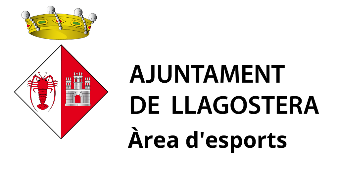 REGLAMENT DE LA IV CURSA DE LA DONA DE LLAGOSTERADiumenge 10 de març de 2024Article 1La IV Cursa de la Dona de Llagostera és una cursa atlètica no competitiva que es pot fer tant corrent com caminant, organitzada per l’Àrea d’Esports de l’Ajuntament de Llagostera.Article 2La IV edició de la Cursa de la Dona de Llagostera tindrà lloc a la població de Llagostera el diumenge dia 10 de març de 2024 a les 10:00 h. Les distàncies aproximades són de 5 Km, 10 km i recorregut inclusiu. Article 3La cursa es oberta a tothom  que accepti i respecti tan el recorregut com el present reglament.Cada esportista participa en aquesta cursa atlètica sota la seva responsabilitat. Així mateix es responsabilitza que disposa d’un nivell de condició física suficient per afrontar la prova.Les i els esportistes que no hagin complert els 12 anys el dia de la cursa hauran d’indicar el DNI i el nom i cognoms de la mare/pare o tutor en el moment de fer la inscripció.Cal esmentar que la cursa de 5 km te un desnivell aproximat de 125 m. apte per fer-la caminat i corrent.   La de 10 km te un desnivell aproximat de 250 m. i només apte per fer-la caminant i corrent.  També hi haurà un recorregut inclusiu d’uns 4 km, que es podrà fer caminant, corrent amb cotxet i handbike.Article 4L’organització situarà al llarg del recorregut alguns controls per vetllar per la seguretat de totes i tots els participants de la cursa. Aquelles persones que no respectin el recorregut marcat per la organització quedaran emparades sota la seva responsabilitat.  Article 5Queden prohibits els vehicles motoritzats o bicicletes que no pertanyin a la organització o no estiguin autoritzats.Article 6El temps màxim  que es dona per a la seva finalització és de 2h. 30 minuts.Article 7La sortida única serà a les 10:00 h. Situant-se primer les corredores/corredors i desprès les caminadores/caminadors. La sortida tindrà lloc al aparcament del Pavelló Josep Mir.REGLAMENT DE LA  IV CURSA DE LA DONA DE LLAGOSTERADiumenge 10 de març de 2024Article 8El preu de cada inscripció  es de 8 €. El preu inclou la inscripció a la IV Cursa de la Dona, l’assegurança d’accidents, obsequi d’una gorra, accés als avituallaments, guarda-roba, dutxes i assegurança civil.Les inscripcions es faran per internet, a través  del web  www.curses.cat. No hi hauran inscripcions presencials.  Les inscripcions es tancaran el dia 9 de març a les 12:00 h. o en arribar a les 300 inscripcions.Cal fer el pagament de la inscripció amb targeta de crèdit.Les inscripcions son personals i intransferibles. Per cap motiu es retornarà el preu de la inscripció de la cursa.Queda prohibit córrer sense la inscripció prèvia, és a dir, sense el dorsal de la cursa, perquè es perjudica a tot el col·lectiu i el desenvolupament de la prova. La organització declina tota responsabilitat derivada dels danys que les i els participants sense inscripció puguin ocasionar durant la prova, a si mateixes o a terceres persones.Article 9L’entrega de dorsals es farà el dissabte 9 de març de 17:00 a 19:00 h. o el diumenge 12 de març de 8:00 a 9:30 h. al Pavelló Josep Mir. Per poder recollir-los cal presentar el resguard de la inscripció ( en paper o dispositiu electrònic) i un document oficial d’identificació.Qualsevol persona pot recollir el dorsal d’una altra aportant el comprovant de la inscripció o el DNI de la persona, o ensenyant el comprovant de la inscripció en un dispositiu electrònic.El fet de no retirar el dorsal en els termes establerts significa la seva renúncia.Article 10Al ser una cursa no competitiva no hi haurà trofeus. Hi haurà una classificació general tan per la cursa de 5 km com la de 10 km. A les i els tres primers de cada distància a la general així  com els tres primeres i primers locals se’ls hi reservarà gratuïtament la inscripció per edició de la cursa del 2024.   Article 12La participació a l’esdeveniment està sota la responsabilitat i propi  risc de les i els esportistes participants a la cursa.L’organització té contractada una assegurança de responsabilitat civil i de cobertura d’accidents.L’organització es reserva el dret de modificar el circuit per causes externes.REGLAMENT DE LA IV CURSA DE LA DONA DE LLAGOSTERADiumenge 10 de març de 2024Article 13L’organització de la cursa es reserva el dret de fer l’enregistrament  sonor o d’imatges durant el desenvolupament amb la finalitat de difondre-les i arxivar-les, i sempre d’acord amb la legislació vigent en matèria de dret d’imatge i de protecció de la intimitat de les persones. No obstant això, la organització no es fa responsable de l’enregistrament sonor o d’imatges de terceres persones en activitats obertes al públic en general.Article 14Us informem que les dades personals que ens faciliteu seran incorporades  als fitxers dels organitzadors de les curses només amb la finalitat de gestionar la prova, enviar-vos informació vinculada i dur a terme accions promocionals. Així mateix ens autoritzeu perquè el vostre nom, cognom, data de naixement i gènere es publiquin a les llistes d’inscripcions , a les cròniques , fotografies i filmacions a qualsevol mitjà de comunicació (diari, web, xarxes socials, etc.) únicament per a l’estricta divulgació esportiva de la cursa.Les vostres dades seran tractades d’acord amb el que estableix la Llei orgànica 15/1999, de 13 de desembre, de protecció de dades de caràcter personal (BOE número 298 del 14 de desembre de 1999).D’acord amb les disposicions de la Llei orgànica 15/199, de 13 de desembre, de protecció de dades de caràcter personal podreu exercir el dret d’accés, rectificació, cancel·lació i oposició per correu electrònic angel@curses.cat Article 15La cursa només es podrà suspendre per inclemències meteorològiques o si en el moment de la sortida hi ha algun risc físic per als participants, i així ho determina l’organització.Article 16    Pel sol fet de participar en la IV Cursa de la Dona de Llagostera s’accepta el present reglament, mentre que allò que quedi fora d’aquest resta sobre la decisió de l’organització.